 WRHS Senior 2021 Checkout Sheet		       May 24 – 26, 2021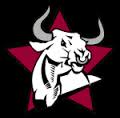 Student Name (Last, First): ______________________________ Student Number:___________________Textbooks returned to each teacher (complete this section prior to May 24th, 2021):Period 1: ____________________			Period 5:  ____________________Period 2: ____________________			Period 6:  ____________________Period 3: ____________________			Period 7:  ____________________Period 4: ____________________If any textbooks are not returned, teacher should list title and amount owed: ______________________________________________________________________________________________________________________________________________________________________________To request Final Official Transcript (hardcopy or electronic) click here: https://wrhs.pasco.k12.fl.us/transcript-requests/ Or go to Student Services page on our school website.  If it gives you an error message click out of it and scroll down, we are midway down the page. It is FREE so do not pay. Final Transcripts will not be available until June 30th. To request a refund of your Cafeteria Account:  Parents or Guardians of students who have a positive balance on their account may request a refund by visiting www.PascoSchoolMeals.com and completing the Refund Request Form. The form provides parents three options: Request a Refund, Transfer to a Sibling, or Donate to the Hardship Fund. Refunds will be provided via check only. The Cafeteria will not be able to provide refunds to students. Parents/Guardians with refund questions should email FNS_Finance@pasco.k12.fl.us.During lunch on May 24 – 26, 2021, you must visit each station and have a WRHS staff member initial you are complete with that station.  Make sure your forms are complete and that you have the appropriate funds with you.  If your debts are not cleared, be sure to bring enough money to cover your debt. When you have your entire check-out sheet initialed by the appropriate person, you may proceed to the Cap and Gown table to receive your cap and gown.GO to the WRHS GYM:__________  	Bookkeeper Table: Check on potential fees (lost textbooks, athletics, club fees, etc.)__________  	Class of 2021 (Senior) Fees  - $50.00, if you haven’t previously paid online. See Bookkeeper for obligations.__________   	Media Table: Check for missing Media books and/or fees. __________   	Student Services (Honor Cord Purchase- if qualify $11.00)__________	Cap & Gown Distribution (Cap, Gown, Tassel, and Medallion)__________	Cap Decorating Agreement Form submitted (initial if submitted, ‘X’ if student not participating)__________   	Graduation Tickets Distribution (4 tickets per student)Lost or damaged ticket(s) will not be entertained.  Do not tear off the barcode or ticket number stub portion of the ticket.  All financial obligations must be cleared by June 2th  in order to receive your diploma at graduation.